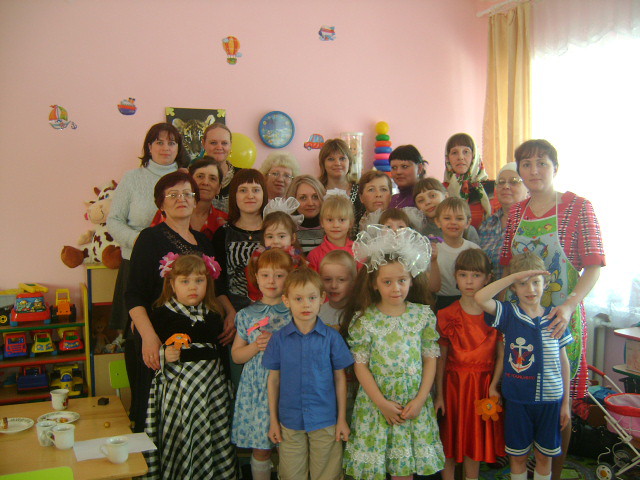 Нетрадиционное родительское собрание в детском саду на тему: «С праздником вас девочки, мамы и бабушки!»(старшая группа)Цель: поздравление девочек, мам и бабушек, сопровождающееся стихами, играми и конкурсами. Создание радостного, праздничного настроения у участников праздника. Формирование сплочённого коллектива детей, родителей и педагогов.Подготовка к мероприятию: Заранее пригласите родителей детей, особенно мам, и бабушек. Совместно с детьми сделайте пригласительные своими руками, в которых вы укажите время и дату праздника. Попросите детей отдать приглашения родителям и бабушкам.Дети и родители могут одеться в любую одежду, но парадно, а вот воспитатели, которые будут ведущими должны быть в образе мамы и бабушки, поэтому нужно подобрать костюмы. Ведущей, которая будет играть роль мамы, наденьте кухонный фартук, тапочки и халат. Ведущей, которая будет в роле бабушки, для костюма подготовьте платок, длинную юбку в цветочек, вязаную кофту, валенки.В качестве подарков приготовьте поделки детей. Сделайте их вместе на занятиях. Это может быть аппликация, поделка из пластилина, поделка из шишек, поделка из перьев, в общем, то, что это будет, зависит от вашей фантазии.Группу украсьте воздушными шарами, плакатами с поздравлениями. Вдоль одной из стен расставьте стулья и скамейки для родителей и бабушек. В группе поставьте столы, на них поставьте блюда, приготовленные родителями (не забудьте их об этом предупредить).Собрание начинается с того, что девочки и мальчики заходят по очереди и встают в две колонны у противоположных стен. Воспитатели в роли ведущих  говорят, что они мама всех ребят и бабушка всех ребят. Сегодня они будут помогать мальчикам, поздравлять своих девочек, мам и бабушек.Ведущая-мама: «Дорогие наши мальчики и девочки, давайте поздравим наших мам!». Дети читают стихи о маме.1 ребёнок: Мама – самый лучший, Самый родной человек на свете!Мам мы наших поздравляем И здоровья вам желаем.2 ребёнок:Слово мама - дорогое Мамой нужно дорожить С ее лаской и заботой Легче нам на свете жить.3 ребёнок: Нашей мамы лучше нет, Нет добрее ее, нежнее,Станем навсегда послушны,И поздравим матерей!4 ребёнок: Пусть несет с собою ветерТо, что всем открою я:В ценном мире, в ценном свете Мама лучше всех - моя.5 ребёнок: Им желаем только счастья, Чтоб спокойно на душе,Чтоб ушли с души ненастья, Молодеть и хорошеть.Ведущая-бабушка: «Мам вы поздравили, а про бабушек забыли? Давайте и бабушек порадуем стихотворениями». Несколько детей читают по очереди стихи про бабушку. 1 ребёнок: Я бабулю поздравляю
С женским праздником весны!Я бабулю обожаю,Людям бабушки нужны!2 ребёнок:Сказку добрую расскажет,Колыбельную споет,Теплый зимний шарфик свяжетИ гулять со мной пойдет!3 ребёнок:Не накажет шалунишкуИ конфетку даст с собой.И девчонка, и мальчишка,Любит бабушку любой!4 ребёнок: Ближе бабушки чудесной Нет подружки у меня!Мне с бабулей интересно,Не прожить нам врозь ни дня!5 ребёнок: У мамы – работа.У папы – работа.У них для меня остается суббота.А бабушка дома всегда.Она не ругает меня никогда!Усадит, накормит: -Да ты не спеши.  Ну, что там стряслось у тебя? Расскажи!Я говорю, а бабушка не перебивает,По крупинкам гречку сидит перебирает…Нам хорошо – вот так, вдвоем.Без бабушки – какой же дом?Ведущая-бабушка: Бабушки любят готовить для своих внучат что-то вкусное. И даже с закрытыми глазами могут различить продукты: макароны, гречка, мука, фасоль, сахар.  Игра: «Отгадай на ощупь» (с бабушками).Ведущая-мама: Проверим, как вы внимательно читаете детям сказки. (Сделать цветик-семицветик для этого конкурса)Конкурс для всех родителей: «Книга в семье»Вопросы: Замяукали котята:«Надоело нам мяукать!Мы хотим, как поросята,Хрюкать!»(Путаница)***В гости к бабушке пошла, Пироги ей понесла Серый волк за ней следил, Обманул и проглотил. (Красная шапочка)***Убежали от грязнули Чашки, ложки и кастрюли. Ищет их она, зовет И в дороге слезы льет. (Федора)***И зайчонок, и волчица –Все бегут к нему лечиться. (Айболит)***Ждали маму с молоком А пустили волка в дом Кто же были эти Маленькие дети?(Семеро козлят)***Как у Бабы у Яги Нет совсем одной ноги,Зато есть замечательный Аппарат летательный. Какой?(Ступа)***Знает утка, знает птица,Где Кощея смерть таится.Что же это за предмет?(Игла)Ведущая-мама: На свете добрых слов немало,Но всех добрее и важнее одно:Из двух слогов простое слово: «мама»И нет слов дороже, чем оно.Ведущая-бабушка: Действительно для любого человека слово мама - дорогое. А бабушка - кто она? А бабушка - тоже мама. Мы все любим своих мам и бабушек и эту любовь выражаем в обращении к ним, в том, как мы их называем. Конкурс для бабушек и мам: «Нежные слова»Дети приглашают мам и бабушек встать в круг. (Приглашённые мамы и бабушки становятся в круг лицом к детям.) Дети говорят нежное слово о маме и передают воздушный шарик рядом стоящему. Тот говорит нежное слово и передает шарик дальше и так по кругу.Ведущая-мама: А теперь пришло время поздравить нашихдевочек. Мальчики, образовывайте пары с девочками и проходите к линии. Проводится конкурс «Поздравление» Для конкурса понадобится 4 платка, 4 фартука и 4 цветка (если в конкурсе участвуют больше пар, то число вещей берется по числу пар-участников). Ставится 4 стула, на каждый кладут платок, фартук и цветок. На расстоянии 3-4 метра от стульев чертится линия. Вдоль этой линии встают 4 пары мальчик-девочка. Девочки во время конкурса стоят на одном месте, а мальчики по сигналу ведущего должны добежать до стульчика взять фартук, подбежать к девочке, надеть на нее фартук. Затем мальчик бежит за платком, прибегает и повязывает платок девочке. Далее мальчик бежит, берет цветок, подбегает к девочке, встает на одно колено и говорит: «Поздравляю!». В конкурсе побеждает не тот мальчик, который быстрее все сделает, а тот, который будет делать все аккуратно, с нежностью и заботой. Ему вручается медаль «Галантный кавалер», а девочке из его пары вручается медалька с надписью «Везучая».Всех девочек в этом конкурсе поздравят и каждой вручат цветок.Ведущие-воспитатели: Всех мы поздравили, поиграли, прочитали стихи. Давайте ещё подарим друг другу улыбки и споём все вместе песню «От улыбки»!Ведущая-бабушка: Подходит к концу наш праздник. Большое спасибо, что пришли на праздник. Ещё раз поздравляем всех мам, бабушек и девочек с праздником. Далее ведущие зачитывают стихотворение: «Праздник наш кончается»Ведущая-мама: Праздник наш кончается!Что же нам еще сказать?Разрешите на прощаньеВам здоровья пожелать!Ведущая-бабушка: Никогда вы не болейте!И подольше не старейте!Никогда не огорчайтесь!И почаще улыбайтесь!Дети дарят подарки мамам и бабушкам.Ведущие-воспитатели: А теперь просим всех пройти к столу.Все дети, родители и бабушки проходят к заранее подготовленным столам для чаепития. К чаепитию мамы и бабушки напекли различные печенья, коврижки и торты.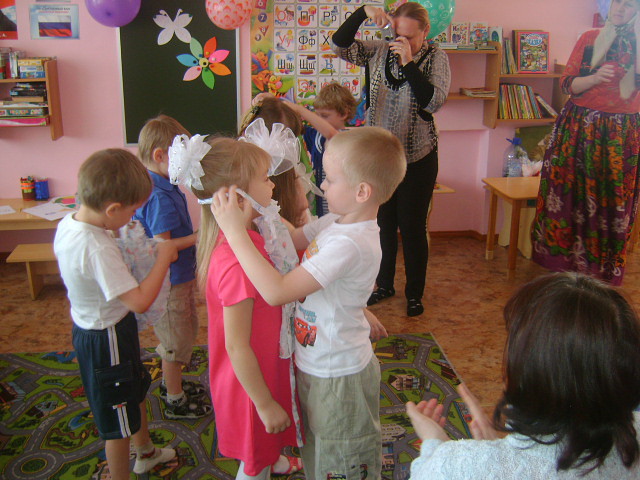 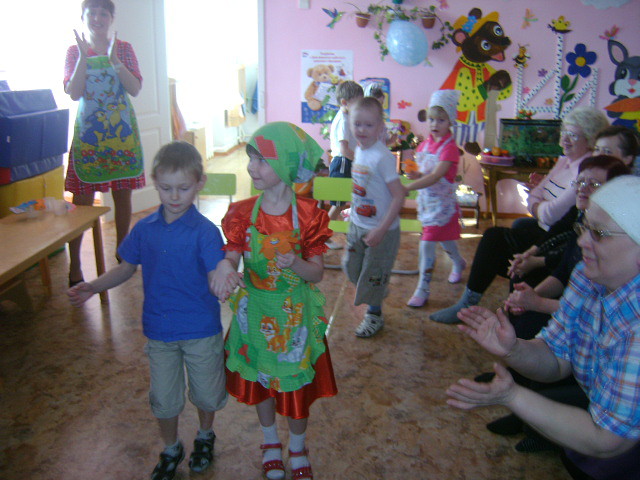 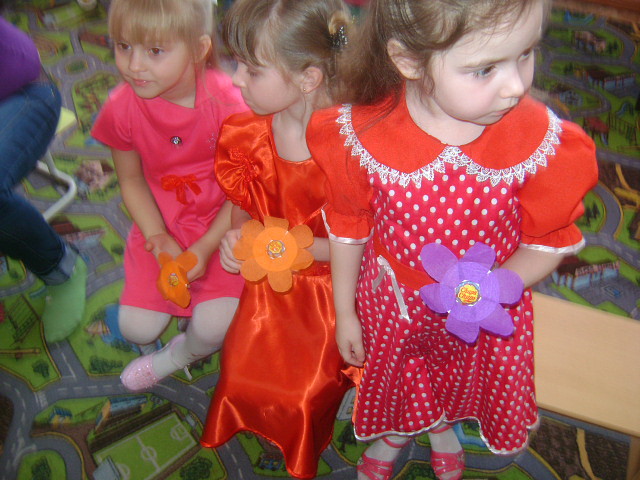 